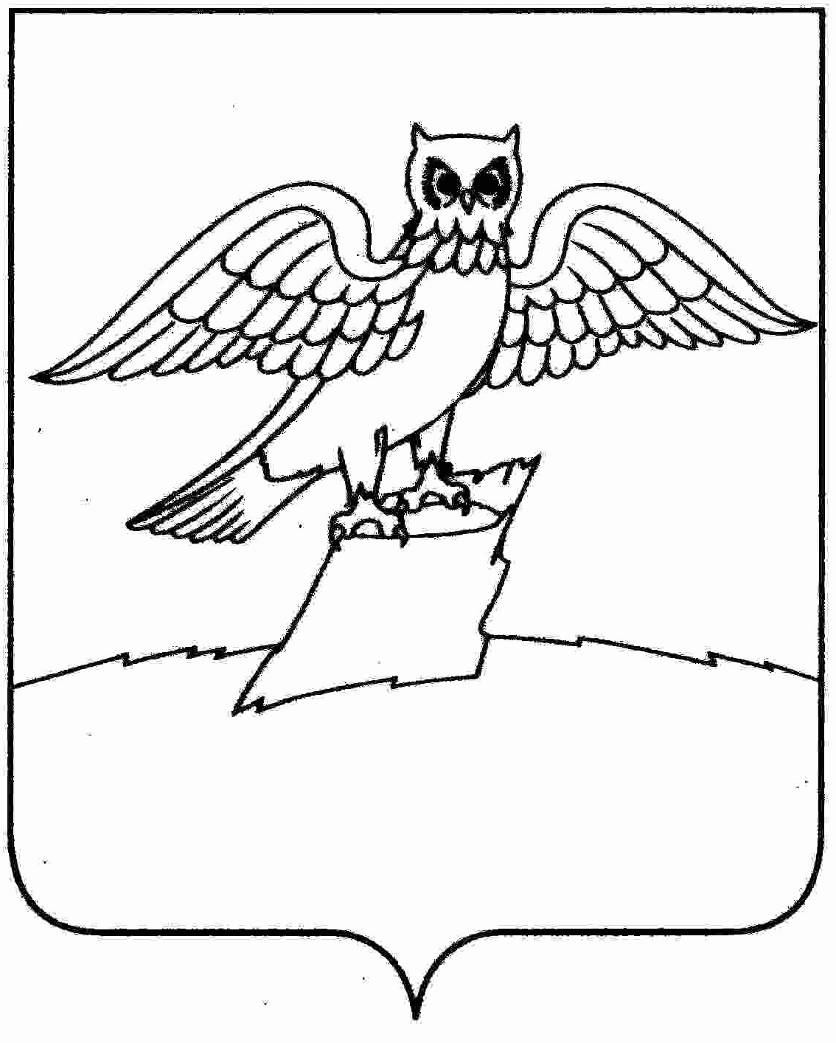 АДМИНИСТРАЦИЯ ГОРОДА КИРЖАЧКИРЖАЧСКОГО РАЙОНАП О С Т А Н О В Л Е Н И Е_______________                                                                                        № _____      	В соответствии со ст.ст. 39.12, 39.13 Земельного кодекса Российской Федерации, ст. 3.3 Федерального закона от 25.10.2001 № 137-ФЗ «О введении в действие Земельного кодекса Российской Федерации»П О С Т А Н О В Л Я Ю:1. Администрации муниципального образования город Киржач:- организовать и провести открытый по составу участников и по форме подачи предложений аукцион на право заключения договора аренды на срок 5 лет земельного участка из категории земель населенных пунктов, с кадастровым номером 33:02:020105:700, разрешенным использованием – обслуживание автотранспорта, общей площадью 19 кв.м., местоположение: Владимирская обл., Киржачский район, г. Киржач, мкр. Красный Октябрь, группа гаражей Свердлова 5 територия,1-й ряд, 3а. Утвердить начальную цену арендной платы в год в размере 3 586 рублей, шаг аукциона в размере 3% 107,58 рублей и сумму задатка в размере 358,60 рублей; - организовать и провести открытый по составу участников и по форме подачи предложений аукцион на право заключения договора аренды на срок 5 лет земельного участка из категории земель населенных пунктов, с кадастровым номером 33:02:020105:701, разрешенным использованием – обслуживание автотранспорта, общей площадью 24 кв.м., местоположение: Владимирская обл., Киржачский район, г. Киржач, мкр. Красный Октябрь, группа гаражей Свердлова 5 територия,1-й ряд, 3. Утвердить начальную цену арендной платы в год в размере 4 530 рублей, шаг аукциона в размере 3% 135,90 рублей и сумму задатка в размере 453,00 рубля.2. Определить дату проведения аукционов – 25.06.2021 года.3. Контроль за исполнением настоящего постановления оставляю за собой.4. Настоящее постановление вступает в силу со дня его подписания.Глава администрации                                                                    Н.В. Скороспелова            Об организации аукционов